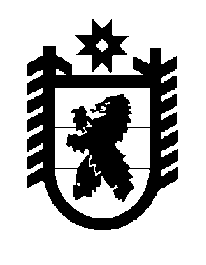 Российская Федерация Республика Карелия    ПРАВИТЕЛЬСТВО РЕСПУБЛИКИ КАРЕЛИЯПОСТАНОВЛЕНИЕот 11 марта 2019 года № 105-Пг. Петрозаводск Об утверждении государственного заказа Республики Карелия на мероприятия по профессиональному развитию государственных гражданских служащих Республики Карелия на 2019 годВ соответствии с частью 4 статьи 63 Федерального закона 
от 27 июля 2004 года № 79-ФЗ «О государственной гражданской службе Российской Федерации»,  частью 2 статьи 101 Закона Республики Карелия от 4 марта 2005 года № 857-ЗРК «О некоторых вопросах государственной гражданской службы и правового положения лиц, замещающих государственные должности» Правительство Республики Карелия 
п о с т а н о в л я е т:  Утвердить прилагаемый государственный заказ Республики Карелия на мероприятия по профессиональному развитию государственных гражданских служащих Республики Карелия 
на 2019 год.Исполняющий обязанностиГлавы Республики Карелия 					              А.Е. ЧепикУтвержден постановлением Правительства Республики Карелияот 11 марта 2019 года № 105-ПГОСУДАРСТВЕННЫЙ ЗАКАЗРЕСПУБЛИКИ КАРЕЛИЯ НА МЕРОПРИЯТИЯ ПО ПРОФЕССИОНАЛЬНОМУ РАЗВИТИЮ ГОСУДАРСТВЕННЫХ ГРАЖДАНСКИХ СЛУЖАЩИХ РЕСПУБЛИКИ КАРЕЛИЯ НА 2019 ГОД1. Средства, выделяемые в бюджете Республики Карелия государственным органам Республики Карелия 
на дополнительное профессиональное образование государственных гражданских служащих Республики Карелия 2. Средства, выделяемые в бюджете Республики Карелия Администрации Главы Республики Карелия на дополнительное профессиональное образование государственных гражданских служащих Республики Карелия за пределами территории Российской Федерации, на 2019 год не предусмотрены.Наименование государственного органа Республики КарелияКоличество государственных гражданских служащих Республики Карелия, направляемых на обучение и для участия в иных мероприятиях по профессиональному развитию (человек)Количество государственных гражданских служащих Республики Карелия, направляемых на обучение и для участия в иных мероприятиях по профессиональному развитию (человек)Количество государственных гражданских служащих Республики Карелия, направляемых на обучение и для участия в иных мероприятиях по профессиональному развитию (человек)Количество государственных гражданских служащих Республики Карелия, направляемых на обучение и для участия в иных мероприятиях по профессиональному развитию (человек)Объем средств, предусмотренных в бюджете Республики Карелия (тыс. рублей)Объем средств, предусмотренных в бюджете Республики Карелия (тыс. рублей)Объем средств, предусмотренных в бюджете Республики Карелия (тыс. рублей)Объем средств, предусмотренных в бюджете Республики Карелия (тыс. рублей)Наименование государственного органа Республики КарелияКоличество государственных гражданских служащих Республики Карелия, направляемых на обучение и для участия в иных мероприятиях по профессиональному развитию (человек)Количество государственных гражданских служащих Республики Карелия, направляемых на обучение и для участия в иных мероприятиях по профессиональному развитию (человек)Количество государственных гражданских служащих Республики Карелия, направляемых на обучение и для участия в иных мероприятиях по профессиональному развитию (человек)Количество государственных гражданских служащих Республики Карелия, направляемых на обучение и для участия в иных мероприятиях по профессиональному развитию (человек)Объем средств, предусмотренных в бюджете Республики Карелия (тыс. рублей)Объем средств, предусмотренных в бюджете Республики Карелия (тыс. рублей)Объем средств, предусмотренных в бюджете Республики Карелия (тыс. рублей)Объем средств, предусмотренных в бюджете Республики Карелия (тыс. рублей)Наименование государственного органа Республики Карелиявсегов том числе 
на обучение по программам профес-сиональной перепод-готовкив том числе на обучение по программамповышения квалифи-кации в том числе 
на  участие 
в иных мероприятиях по профес-сиональному развитиювсегов том числе 
на обучение 
по программам профес-сиональной перепод-готовкив том числе 
на обучение 
по программамповышения квалификации в том числе 
на  участие 
в иных мероприятиях 
по профес-сиональному развитию123456789123456789Администрация Главы Республики Карелия450450575,400575,400Министерство здравоохранения Республики Карелия16016077,00077,000Министерство культуры Республики Карелия303011,79011,790Министерство образования Республики Карелия00000000Министерство природных ресурсов и экологии Республики Карелия260260150,000150,000Министерство сельского и рыбного хозяйства Республики Карелия260260288,900288,900Министерство социальной защиты Республики Карелия12012042,20042,200Министерство финансов Республики Карелия480453500,350410,3590,00123456789Министерство экономического развития и промышленности Республики Карелия260260249,620249,620Министерство по делам молодежи, физической культуре и спорту Республики Карелия10010099,80099,800Министерство национальной и региональной политики Республики Карелия505018,20018,200Министерство строительства, жилищно-коммунального хозяйства и энергетики Республики Карелия170170156,160156,160Министерство по дорожному хозяйству, транспорту и связи Республики Карелия9090100,000100,000123456789Министерство имущественных и земельных отношений Республики Карелия303013,94013,940Государственный комитет Республики Карелия по обеспечению жизнедеятельности и безопасности населения404093,80093,800Государственный комитет Республики Карелия по ценам и тарифам909033,20033,200Государственный комитет Республики Карелия по строительному, жилищному и дорожному надзору120120101,040101,040Управление по охране объектов культурного наследия Республики Карелия303025,00025,000123456789Управление Республики Карелия по обеспечению деятельности мировых судей460460173,600173,600Управление записи актов гражданского состояния Республики Карелия303037,09037,090Управление труда и занятости Республики Карелия505052,06052,060Управление по туризму Республики Карелия10103,2203,220Постоянное представительство Республики Карелия при Президенте Российской Федерации202059,50059,500Законодательное Собрание Республики Карелия240195150,000129,6820,32Конституционный Суд Республики Карелия202012,00012,000123456789Контрольно-счетная палата Республики Карелия605181,70075,006,70Центральная избирательная комиссия Республики Карелия350350125,000125,000Итого398038993230,5703113,55117,02